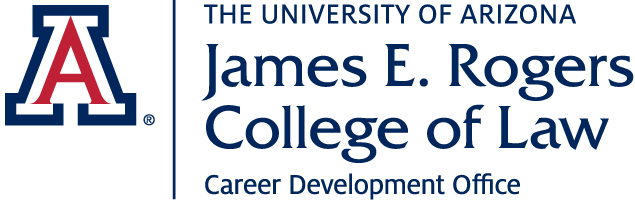 Externship ProposalPlease return completed form to: Amanda Bynum, Director of Externships & Bar Successabynum@email.arizona.edu(520)621-4212 Name & Address of Placement Office:Name, Phone & Email of Field Supervisor:How many hours per week will the extern be expected to work in the field? (50 hours in the field=1 credit hour)hours/weekCan the placement accept students in the Fall (Aug-Dec), Spring (Jan-May), Post-February Bar Exam(March-May), or Summer (May-Aug)? FALL		 SPRING		 Post-Feb Bar	 SUMMERCourse Prerequisites and other requirements: ex. security clearance, work experience, language proficiency, citizenship requirementsDescription: overview of field placement and description of proposed activitiesLearning Objectives: what student is expected to achieve by end of externship, ex. understanding of specific areas of law, ability to draft legal documents Application method and deadlines:  CV, transcript, writing sample, cover letter, personal interview Any Other Information: